Subject:	 History		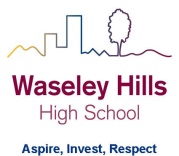 Teacher: Mrs Dumycz and Mr FlaxmanYear:	11			Topic/theme: The Normans Don’t forget you can access the school drives and resources form the school website: https://www.waseleyhills.worcs.sch.uk/Lesson What you need to take from this lesson Resource to use or hyperlinkSuggested task 1The Normans: Conquest and ControlClaimants to the throneBattles of Fulford Gate and Stamford BridgeRebellions and Harrying of the NorthUse the revision resources in the coursework area, your notes and the checklist to guide your revision.Use the checklist to make notes on the key areas.Make sure you include LOTS of facts and figures.2Life under the NormansFeudal systemLife in medieval villages and townsDomesdayLaw and order – the MurdrumUse the revision resources in the coursework area, your notes and the checklist to guide your revision.Use the checklist to make notes on the key areas.Make sure you include LOTS of facts and figures.3The Norman ChurchLanfranc and the reforms to the churchWealth of the churchBuilding of Abbeys and MonasteriesUse the revision resources in the coursework area, your notes and the checklist to guide your revision.Use the checklist to make notes on the key areas.Make sure you include LOTS of facts and figures.4Historic Environment – the Battle of HastingsCauses, events and consequences of the Battle.Use the revision resources in the coursework area, your notes and the checklist to guide your revision.Use the checklist to make notes on the key areas.Make sure you include LOTS of facts and figures.5MOCKThe mock paper will be placed in the coursework area and on SMHW on Wednesday 29th April. Complete and email to your teacher – sdumycz@waseleyhills.worcs.sch.ukaflaxman@waseleyhills.worcs.sch.ukComplete the mock paper. Spend ONE HOUR on this. Complete under exam conditions as far as possible. This will contribute towards evidence for AQA to award you your grade, in conjunction with other work your teacher has.